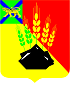 АДМИНИСТРАЦИЯ МИХАЙЛОВСКОГО МУНИЦИПАЛЬНОГО РАЙОНА ПОСТАНОВЛЕНИЕ
_______________                            с. Михайловка                             № _______________О внесении изменений и дополнений в постановление администрации Михайловского муниципального района от 11.05.2017 № 676-па Об утверждении Типового Положения об оплате труда работников муниципальных бюджетных организаций дополнительного образования Михайловского муниципального района Приморского края, подведомственных главному распорядителю бюджетных средств муниципальному казённому учреждению «Методическая служба обеспечения образовательных учреждений» Михайловского муниципального районаВ соответствии с Федеральным законом от 06.10.2003 № 131-ФЗ «Об общих принципах организации местного самоуправления в Российской Федерации», руководствуясь постановлением Правительства РФ от 12.04.2013 № 329 «О типовой форме трудового договора с руководителем государственного (муниципального) учреждения», постановлением администрации Михайловского муниципального района от 11.05.2017 №676-па «Об утверждении Типового Положения об оплате труда работников муниципальных бюджетных организаций дополнительного образования Михайловского муниципального района Приморского края, подведомственных главному распорядителю бюджетных средств муниципальному казённому учреждению «Методическая служба обеспечения образовательных учреждений» Михайловского муниципального района», руководствуясь Уставом Михайловского муниципального района, администрация Михайловского муниципального районаПОСТАНОВЛЯЕТ: 1. Внести изменения и дополнения в Типовое Положение об оплате труда работников муниципальных бюджетных организаций дополнительного образования Михайловского муниципального района Приморского края, утвержденное постановлением администрации Михайловского муниципального района от 11.05.2017 № 676-па «Об утверждении Типового Положения об оплате труда работников муниципальных бюджетных организаций дополнительного образования Михайловского муниципального района Приморского края»:1.1. в раздел 5 изложить в следующей редакции:«5. Порядок и условия выплат стимулирующего характера5.1. Работникам учреждения производится следующая выплата стимулирующего характера:- выплата за выслугу лет специалистам и педагогическим работникам Организации – ежемесячно к должностному окладу при стаже работы в образовательных учреждениях в следующих размерах:от 1 до 3 лет – 10% оклада (должностного оклада);от 3 до 5 лет – 20% оклада (должностного оклада);свыше 5 лет – 30% оклада (должностного оклада).5.2. Стимулирующие выплаты, размеры и условия их осуществления, показатели и критерии оценки эффективности труда работников образовательного учреждения устанавливаются коллективным договором, соглашениями, локальными нормативными актами учреждения по согласованию с коллегиальным профсоюзным органом, Рекомендаций Российской трехсторонней комиссии по регулированию социально-трудовых отношений, в пределах фонда оплаты труда работников Организации, формируемого за счет бюджетных средств и средств, поступающих от приносящей доход деятельности. 5.2.1. Размеры и условия осуществления выплат стимулирующего характера подлежат внесению в трудовой договор (дополнительное соглашение к трудовому договору) с работником. 5.2.2. Показатели и критерии оценки эффективности деятельности, закрепляемые в локальном нормативном акте, являющимся приложением к коллективному договору, разрабатываются с учетом мотивированного мнения коллегиального профсоюзного органа каждой образовательной Организацией индивидуально.5.2.3. Не допускается введение стимулирующих выплат, в отношении которых не установлены показатели эффективности деятельности организации и работников (конкретные измеримые параметры), а также в зависимости от формализованных показателей успеваемости обучающихся (распоряжение Правительства Российской Федерации от 26.11.2012 № 2190-р «Об утверждении программы поэтапного совершенствования системы оплаты труда в государственных (муниципальных) учреждениях на 2012-2018 годы»).5.2.4. Работникам образовательной Организации устанавливаются следующие стимулирующие выплаты:выплаты за высокие результаты работы (в том числе за наличиегосударственных наград, почетных званий, иных званий работников сферы образования: «Отличник народного просвещения», «Почетный работник общего образования»).выплаты за качество выполняемых работ;премии по итогам работы.         5.2.5. Стимулирующие выплаты производятся на основании произведенных с учетом положений п. 5.2, п. 5.3 Методических рекомендаций, п. 34, п. 36 Рекомендаций Российской трехсторонней комиссии по регулированию социально-трудовых отношений результатов объективной оценки показателей и критериев оценки эффективности труда педагогического работника, по решению руководителя Организации и в пределах бюджетных ассигнований на оплату труда работников Организации, а также средств от иной приносящей доход деятельности, направленных организацией на оплату труда работников.5.2.4. Премирование.Целью премирования является материальное поощрение работников за качественное исполнение функциональных обязанностей, развитие творческой инициативы и активности. Премирование производится в соответствии с Положением, которое разрабатывается администрацией Организации и согласовывается с профсоюзным комитетом. Положение о премировании утверждается приказом руководителя.Вопросы размеров премирования работников решает руководитель образовательной Организации по согласованию с выборным профсоюзным органом (профкомом). При этом оценивается совокупный вклад работника в совершенствование работы учреждения.Премирование может осуществляться за месяц, квартал, учебный год, календарный год. Нарушения трудовой дисциплины, выразившиеся в невыполнении Устава образовательной Организации, правил внутреннего трудового распорядка, других нормативных актов, зафиксированные в приказах по учреждению, служат основанием для лишения премии. Основанием для лишения премии Работника также служит и непогашенное дисциплинарное взыскание.Размер премий зависит от конкретного вклада каждого работника в обеспечение высокой результативности деятельности образовательной Организации и не зависит от стажа работы. Критерии премирования разрабатываются администрацией Организации, согласовывается с профсоюзным комитетом.Премирование может устанавливаться как в размере должностных окладов, так и в фиксированной сумме, но не более 4-х должностных окладов.5.2. К выплатам стимулирующего характера относятся выплаты, направленные на стимулирование работников организации к качественному результату труда, а также поощрение за выполненную работу. 5.3. Размеры и условия выплат устанавливаются коллективными договорами, соглашениями, локальными нормативными актами в соответствии с трудовым законодательством и иными нормативными правовыми актами, содержащими нормы трудового права.5.4. При отсутствии или недостатке объема бюджетных средств и средств, поступающих от приносящей доход деятельности Организации, руководитель Организации вправе приостановить, уменьшить или отменить данную выплату.  1.2. раздел 6. Порядок и условия оплаты труда заведующих учреждений, заместителей заведующих и главных бухгалтеров читать в следующей редакции: «6. Порядок и условия оплаты труда руководителей учреждений,заместителей руководителей и главных бухгалтеров.6.1. Заработная плата руководителей организаций, заместителей руководителей и главных бухгалтеров состоит из должностного оклада, выплат компенсационного и стимулирующего характера.6.2. Должностной оклад руководителей Организаций устанавливается в зависимости от численности воспитанников с учетом повышающего коэффициента к окладу педагога дополнительного образования по максимальному квалификационному уровню.Должностной оклад руководителей Организаций, устанавливающийся с учетом повышающего коэффициента к окладу педагога дополнительного образования, определяется в зависимости от численности воспитанников в этих учреждениях:Размеры окладов административного персонала6.3. Выплаты компенсационного характера устанавливаются для руководителей муниципальных бюджетных Организаций, их заместителей и главных бухгалтеров в соответствии с разделом 4 настоящего Положения.6.4. Руководителям, их заместителям, главным бухгалтерам муниципальных бюджетных Организаций устанавливается выплата стимулирующего характера:- за выслугу лет – ежемесячно к должностному окладу при стаже работы в образовательных учреждениях  в следующих размерах:от 1 до 3 лет – 10% оклада (должностного оклада);от 3 до 5 лет – 20% оклада (должностного оклада);свыше 5 лет – 30% оклада (должностного оклада).6.5. Стимулирующие выплаты, размеры и условия их осуществления, показатели и критерии оценки эффективности труда руководителя образовательной Организации устанавливаются на основании постановления администрации Михайловского муниципального района от _____________ № ______________«Об  утверждении целевых показателей и критериев  эффективности работы учреждений образования Михайловского муниципального района» в пределах бюджетных ассигнований на оплату труда работников учреждения, а также средств от иной приносящей доход деятельности, направленных учреждением на оплату труда работников. 6.6. Не допускается введение стимулирующих выплат, в отношении которых не установлены показатели эффективности деятельности организации и работников (конкретные измеримые параметры), а также в зависимости от формализованных показателей успеваемости обучающихся (распоряжение Правительства Российской Федерации от 26.11.2012 № 2190-р «Об утверждении программы поэтапного совершенствования системы оплаты труда в государственных (муниципальных) учреждениях на 2012-2018 годы»).6.7. Руководителям, их заместителям, главным бухгалтерам образовательной Организации устанавливаются следующие стимулирующие выплаты:выплаты за высокие результаты работы (в том числе за наличиегосударственных наград, почетных званий, иных званий работников сферы образования: выплата за наличие почетного звания: «Народный учитель», «Заслуженный учитель» СССР, Российской Федерации и союзных республик, входящих в состав СССР», «Отличник народного просвещения», «Почетный работник общего образования», «Заслуженный работник физической культуры») выплаты за качество выполняемых работ;премии по итогам работы.6.8. Стимулирующие выплаты заместителям руководителя, главному бухгалтеру Организации  устанавливаются в соответствии с разделом 5 настоящего Положения.6.9. Премирование.Руководитель муниципальной бюджетной организации премируется главой Михайловского муниципального района - главой администрации района на основании Положения о премировании руководителей образовательных учреждений.Премирование административного персонала осуществляется на основании раздела 5 настоящего Положения.2. Управлению по вопросам образования (Чепала) ознакомить руководителей муниципальных бюджетных Организаций с настоящим постановлением.3. Рекомендовать руководителям муниципальных бюджетных Организаций Михайловского муниципального района внести изменения в Положение об оплате труда на основании Типового положения об оплате труда работников муниципальных бюджетных организаций дополнительного образования Михайловского муниципального района Приморского края.4. Муниципальному казённому учреждению «Управление по организационно-техническому обеспечению деятельности администрации Михайловского муниципального района» (Хачатрян) разместить настоящее постановление на сайте администрации Михайловского муниципального района. 	5. Настоящее постановление вступает в силу с момента официального размещения на сайте и распространяет свое действие на правоотношения, возникшие с 1 января 2019 года.6. Контроль за исполнением настоящего постановления возложить на  заместителя главы администрации муниципального района Саломай Е.А.Глава Михайловского муниципального района –Глава администрации района                                                       В.В. АрхиповРаспределение учреждений по численности воспитанниковРазмер повышающего коэффициента к окладу воспитателя по максимальному квалификационному уровнюДолжностной оклад руководителяОрганизация дополнительного образования с численностью до 600 воспитанников1,29704Организация дополнительного образования с численностью от 601 до 1000 воспитанников1,310512Организация дополнительного образования с численностью свыше 1000 воспитанников1,411321№ п/пНаименование должностей (профессий)Размеры окладов, рублей1Главный бухгалтер84242Заместитель директора по учебно – воспитательной работе8424